县审计局召开2023年上半年党风廉政建设和反腐败工作专题会为进一步加强党风廉政建设，县审计局于6月29日召开2023年上半年党风廉政建设和反腐败工作专题会，县纪委派驻市场局纪检监察组副组长羊桦同志列席。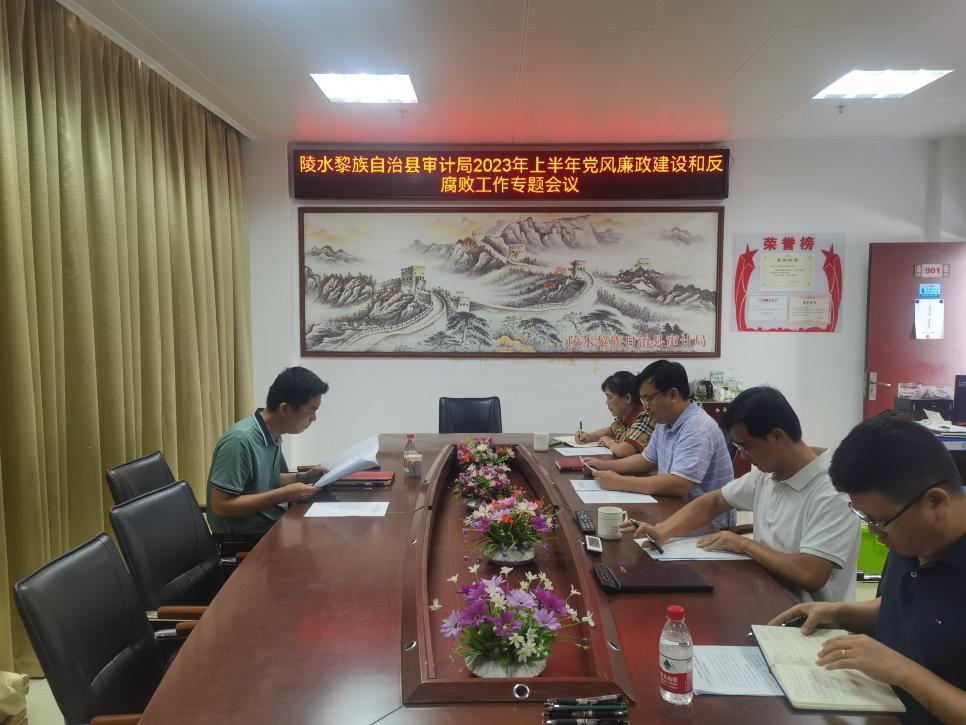 会上，党组书记、局长邓奇文同志作落实2023年上半年党风廉政和反腐败工作分析研判报告，强调要按照教育在先、预防在前的总体要求，多打预防针、常念紧箍咒、筑牢防火墙，持续强化审计干部理想信念教育和廉政教育。加强监督检查力度，局党组定期对外勤审计组开展跟踪问效督导，严格控制现场审计各环节，严明工作纪律，做到依法审计、文明审计、廉洁审计。对监督过程中发现的苗头性倾向性问题积极开展谈心谈话，把解决问题作为突破口和落脚点，同谈话对象沟通思想、指出问题、提出建议，对苗头性、倾向性问题及时提醒、早打招呼。会议要求，一是认清形势，统一思想，进一步增强党风廉政工作的责任感和紧迫感。二是自觉把党风廉政建设融入贯穿到各项业务工作之中，切实把今天会议精神落实到实际工作、生活中去，坚持廉洁从政，争做廉政勤政的表率。三是加强对审计项目全过程监督，督促审计组和中介人员严格遵守廉政规定和审计“四严禁”“八不准”工作纪律，做好日常廉政提醒，加强审计质量控制，着力防控廉政风险，全面提高审计项目质量。